Doplň čísla do domčeka.  Vypočítaj vozne vo vláčiku.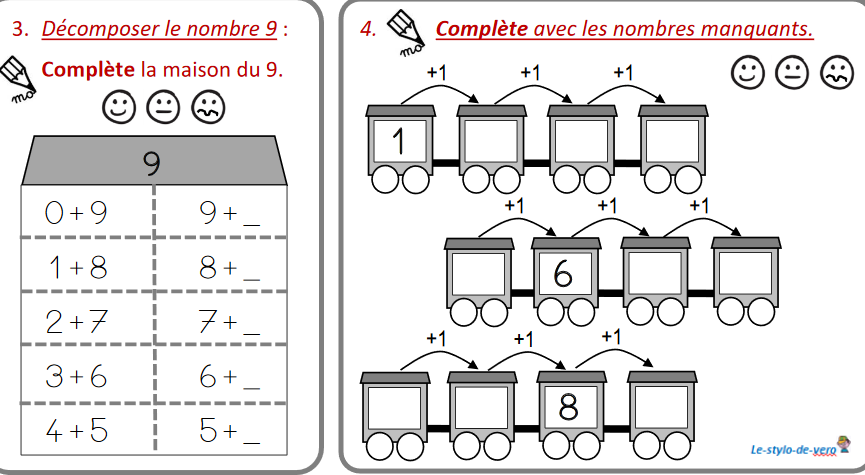 1. Zakrúžkuj modrou farbou, čo patrí d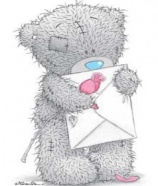 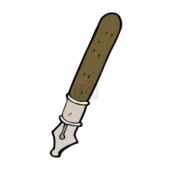 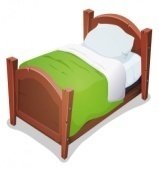 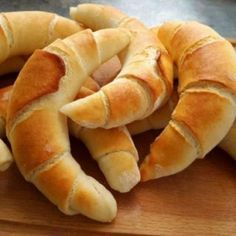 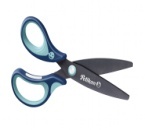 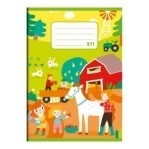 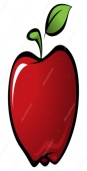 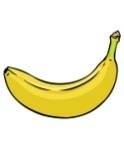 2. Pomenuj osoby na obrázku a spoj so správnym slovom zo zátvorky./ MAMA      SYN        STARÝ OTEC        DCÉRA     STARÁ MAMA      OTEC   /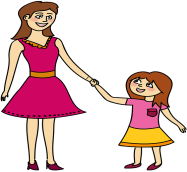 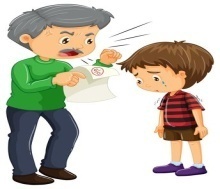 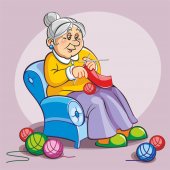 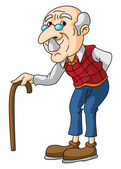 3. Priraď správne obrázky. / ZRAK    SLUCH    CHUŤ    ČUCH     HMAT  /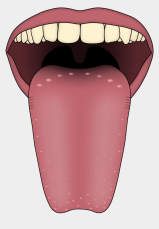 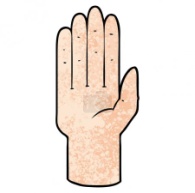 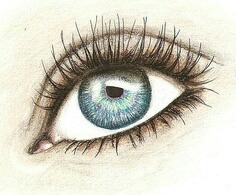 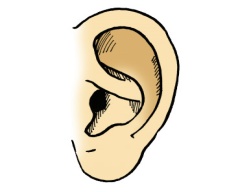 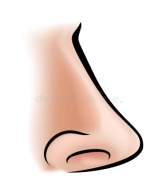 4. Kyslé zakrúžkuj modrou, sladké červenou , slané zelenou , horké žltou farbou.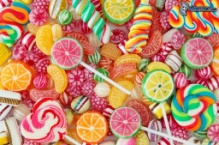 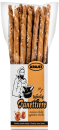 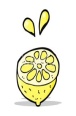 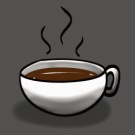 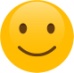 